Publicado en  el 03/11/2016 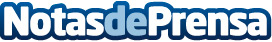 Els Premis Nacionals de Comunicació 2016  han sido otorgados a Carles Capdevila, el Club Súper3, El matí i la mare que el va parir, Nació Digital, BTV y el publicista Oriol VillarEl objetivo de los galardones es otorgar un reconocimiento a las aportaciones más relevantes en el campo de la comunicación en Cataluña, tanto si han sido realizadas por profesionales cómo por cualquier entidad pública o privada. Los galardonados han sido Carles Capdevila, el Club Súper3, El matí i la mare que el va parir, Nació Digital, BTV y el publicista Oriol VillarDatos de contacto:Nota de prensa publicada en: https://www.notasdeprensa.es/els-premis-nacionals-de-comunicacio-2016-han Categorias: Nacional Televisión y Radio Cataluña E-Commerce Premios http://www.notasdeprensa.es